Spotkanie informacyjne dla właścicieli nieruchomości położonych w granicach obszaru Natura 2000 Łąki Dąbrowskie PLH240041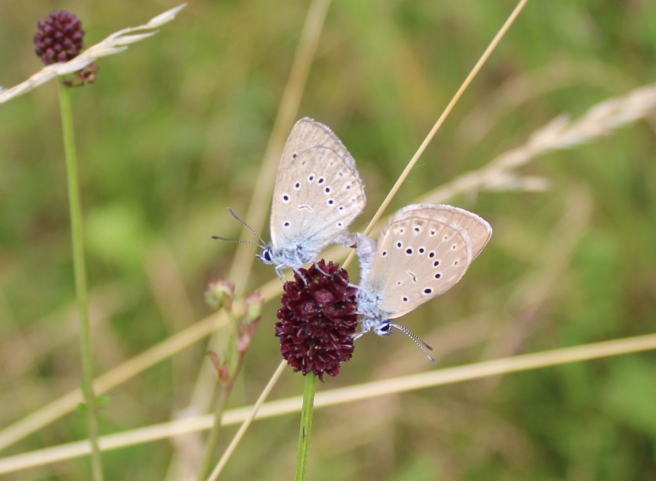 W związku z koniecznością wdrożenia działań ochronnych na obszarze Natura 2000 Łąki Dąbrowskie PLH240041, w części położonego w obrębie gminy Łazy Regionalna Dyrekcja Ochrony Środowiska w Katowicach zaprasza właścicieli i osoby władające nieruchomościami położonymi w granicach obszaru, na których konieczne jest wdrożenie działań ochronnych, do udziału w spotkaniu informacyjnym.Spotkanie jest organizowane w miejscowości Trzebyczka:w dniu 26 kwietnia 2024 r., o godz. 17.00 w świetlicy „Leśny Zakątek” w Trzebyczce (adres: Trzebyczka 10, 42-456 Trzebyczka)Obszar Natura 2000 Łąki Dąbrowskie PLH240041 został powołany w celu ochrony łąk zmiennowilgotnych (trzęślicowych) oraz motyli – modraszka telejus i modraszka nausitous.Obszar składa się z 5 enklaw, w tym częściowo zlokalizowany jest w granicach gminy ŁazyW trakcie spotkania przedstawione i omówione zostaną w szczególności:- występowanie siedlisk przyrodniczych i gatunków będących przedmiotem ochrony obszaru Natura 2000,- działania ochronne wskazane w planie zadań ochronnych dla obszaru Natura 2000 wraz z podmiotami zobligowanymi do ich wykonania,- prawne uwarunkowania w związku z potrzebą wdrażania działań ochronnych na gruntach prywatnych.Wykaz nieruchomości, w obrębie których należy wdrożyć działania ochronne, będących przedmiotem spotkania stanowi załącznik do niniejszego zawiadomienia. Lokalizacja tych nieruchomości została przedstawiona na załączniku graficznych (mapie).Osobą do kontaktu w tej sprawie jest Pani Justyna Czajka - tel.: +48 32 42 06 859, e-mail: justyna.czajka@katowice.rdos.gov.pl.